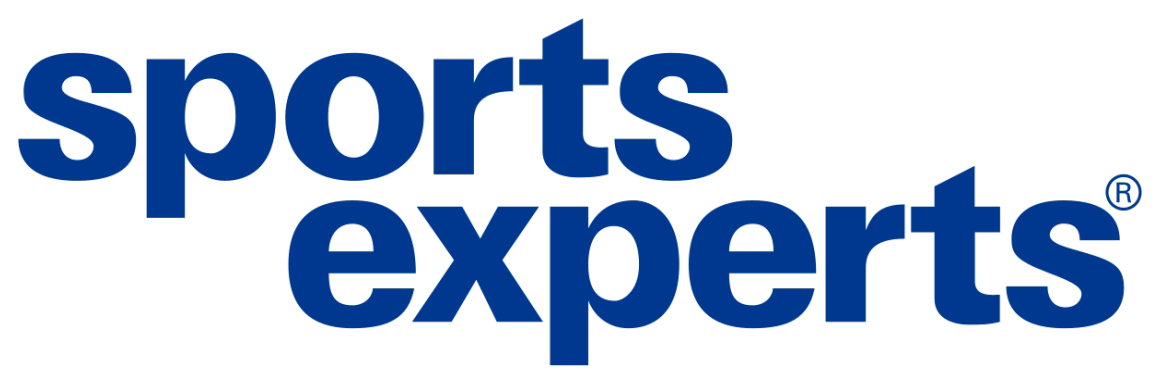 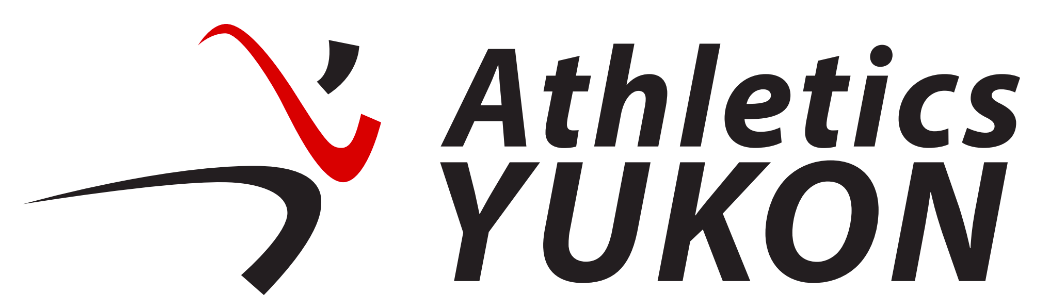 Sports Experts 5km Fun Run/Walk Results
Date: September 27, 20225km Runners5km Runners5km Runners1Micah Quinn24:4323456789105km Walkers5km Walkers5km Walkers123453km Runners3km Runners3km Runners1Lara Daley19:582Arlo Daley19:58345